识字2  金木水火土1．把下面的音节写完整。  ī        ān        ǔ        í       sh    一       三        五       十        水2．在正确答案后面画“√”。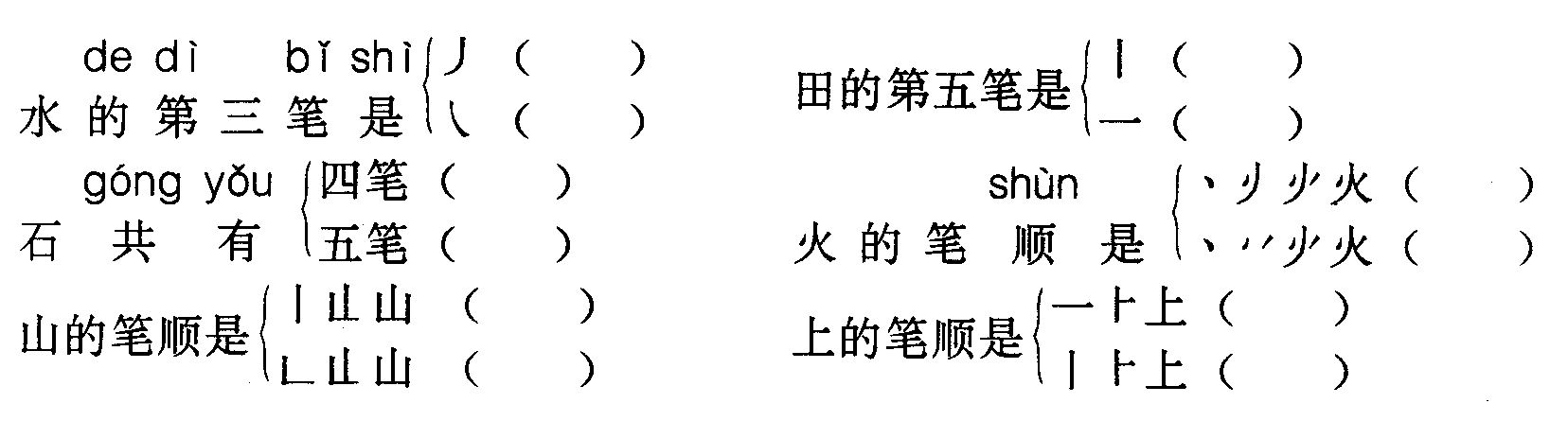 3.写出下列字的笔顺。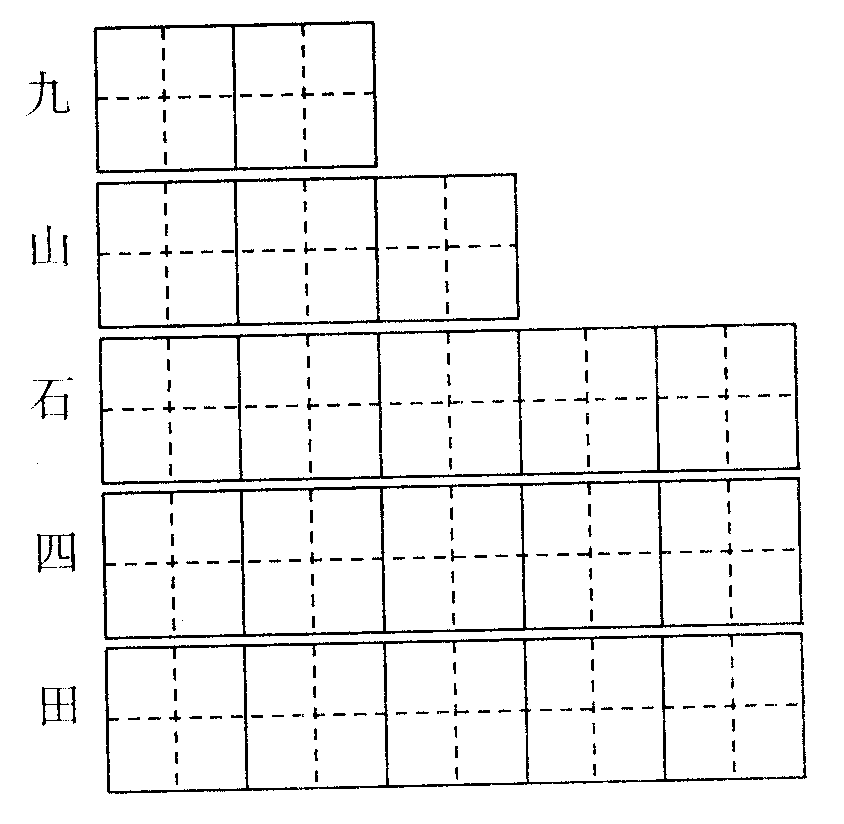 4．写出意思相反的词。下——（    ）      大——（    ）答案：1. y s w sh uǐ捺  横  五笔  第一种  第一种  第二种笔顺略。上  小